Declaração de Responsabilidade e ExclusividadeEu, Autora Adriana Arruda Barbosa Rezende, RG 1128.344 e os co-autores (André Carvalho de Almeida, Valdiney Carvalho da Silva, Elizângela Sofia Ribeiro Rodrigues, Janne Marques Silveira, Eduardo Fernandes de Miranda certificamos que participamos da concepção do trabalho: “Efeitos do protocolo de reabilitação fisioterapêutica na melhora da qualidade de vida e capacidade funcional de pacientes em hemodiálise”para tornar pública nossa responsabilidade pelo seu conteúdo, que não omitimos quaisquer ligações ou acordos de financiamento entre os autores e companhias que possam ter interesse na publicação deste artigo. Certificamos também que o manuscrito é original e que o trabalho, em parte, ou na íntegra; ou qualquer outro trabalho com conteúdo substancialmente similar, de minha autoria, não foi enviado a outra Revista e não o será enquanto sua publicação estiver sendo considerada pela Revista Amazonia Science & Health, quer seja no formato impresso ou eletrônico. 							Gurupi, 10 de Maio de 2016.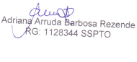 